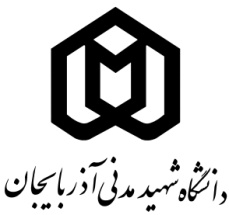 معاونت پژوهشی وفناوریمدیر محترم امور پژوهشی دانشگاه با سلام و احترام،      بدین‌وسیله با لحاظ و مطالعهی شیوهنامهی اجرایی 299330/21 مورخ 07/10/1401 وزارت در خصوص احراز بسندگی زبان خارجی برای دانشجویان دکتری، اینجانب .................................. استاد پذیرنده پژوهشگر پسادکتری خانم/آقای .............................. فارغ‌التحصیل دانشگاه ........................ با کد ملی .......................... رشته/ گرایش ....................................... گواهی مینمایم نامبرده بسندگی زبان خارجی جهت گذراندن دوره پسادکتری را دارا می‌باشد. توضیح در صورت نیاز ......................................................................................................................................................................                                                  نام و نام خانوادگی استاد میزبان                              تاریخ  و  امضا: